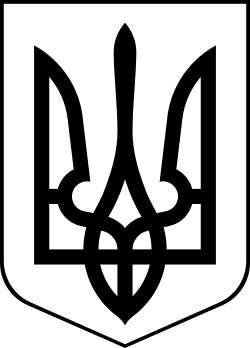 УкраїнаМЕНСЬКА МІСЬКА РАДАЧернігівської області(друга сесія восьмого скликання)ПРОЄКТ РІШЕННЯ_________ 2020 року 	№ Розглянувши заяви громадян щодо затвердження технічної документації із землеустрою по встановленню (відновленню) меж земельних ділянок та виділення земельних часток (паїв) в натурі (на місцевості) на території Менського району, керуючись Законом України «Про порядок виділення в натурі (на місцевості) земельних ділянок  власникам земельних часток (паїв)» та п. 34 ч. 1 ст. 26 Закону України «Про місцеве самоврядування в Україні» Менська міська рада ВИРІШИЛА:Затвердити технічну документацію із землеустрою по встановленню (відновленню) меж земельних ділянок, виділити в натурі (на місцевості) земельні частки (паї) на підставі сертифікатів на право на земельну частку (пай) та передати громадянам у власність земельні ділянки для ведення товарного сільськогосподарського виробництва на території Менської міської територіальної громади:за межами с. Волосківці:Сірий Микола Григорович	0,6790 га	7423082000:07:000:0063за межами с. Ушня:Сірий Микола Григорович	1,5863 га	7423089000:03:000:0473за межами с. Слобідка:Федоренко Наталія Іванівна	0,5070 га	7423088200:03:000:0433за межами с. Стольне:Адерій Марина Іванівна	2,3541 га	7423088500:05:000:0094 – 1/2Пузан Оксана Іванівна	2,3541 га	7423088500:05:000:0094 – 1/2Адерій Марина Іванівна	0,3112 га	7423088500:11:000:0094 – 1/2Пузан Оксана Іванівна	0,3112 га	7423088500:11:000:0094 – 1/2за межами смт Макошине:Слишик Тетяна Анатоліївна	1,8632 га	7423055700:07:000:0985Слишик Тетяна Анатоліївна	1,5610 га	7423055700:07:000:0837Слишик Тетяна Анатоліївна	0,2736 га	7423055700:07:000:0983Слишик Тетяна Анатоліївна	0,0227 га	7423055700:08:000:1073Петрусенко Любов Михайлівна	0,0227 га	7423055700:08:000:1072Балабатько Ірина Сергіївна	0,2218 га	7423055700:05:000:09812.	Контроль за виконанням рішення покласти на постійну комісію з питань містобудування, будівництва, земельних відносин та охорони природи.Міський голова	Г.А. ПримаковПро затвердження технічної  документації із землеустрою по встановленню меж земельних ділянок (паї) громадянам на території Менської міської територіальної громади